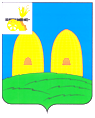 КОМИТЕТ  ОБРАЗОВАНИЯАДМИНИСТРАЦИИ МУНИЦИПАЛЬНОГО ОБРАЗОВАНИЯ«РОСЛАВЛЬСКИЙ РАЙОН» СМОЛЕНСКОЙ ОБЛАСТИП Р И К А Зот 25.12.2013  №  604Об итогах муниципального конкурса «Информационно-коммуникационные технологии в образовании - 2013»На основании постановления Администрации муниципального образования «Рославльский район» Смоленской области от 20.05.2013 № 1016 «О проведении ежегодного муниципального конкурса «Информационно-коммуникационные технологии в образовании - 2013» 19 декабря 2013 года на базе МБОУ средней школы № 9 проводился заключительный этап муниципального конкурса «Информационно-коммуникационные технологии в образовании - 2013» (далее - конкурс).Конкурс проводится в целях популяризации использования новых информационных технологий,  внедрения  информационных и компьютерных технологий в образовательный процесс, стимулирования необходимости использования сети Интернет, повышения качества авторских разработок педагогов. В 2013 году конкурс проводился по пяти номинациям: «Сайт образовательного  учреждения как средство общения участников образовательного процесса», «Сайт дошкольного образовательного учреждения как средство общения участников образовательного процесса», «Фильм, посвященный охране окружающей среды»,  «Индивидуальные, творческие проекты учащихся», «Авторские проекты педагогов».В конкурсе приняли участие следующие образовательные учреждения: МБОУ средняя школа № 1,МБОУ средняя школа № 2,МБОУ средняя школа № 3,МБОУ средняя школа № 4,МБОУ средняя школа № 5,МБОУ средняя школа № 6,МБОУ средняя школа № 7,МБОУ средняя школа № 8,МБОУ средняя школа № 9,МБОУ средняя школа № 10,МБОУ Астапковичская средняя школа,МБОУ Остерская средняя школа,МБОУ Пригорьевская средняя школа,МБОУ Чижовская средняя школа,МБОУ Хорошовская средняя школа,МБОУ Перенская средняя школа,МБОУ Липовская средняя школа,МБОУ Красниковская средняя школа,МБОУ Жарынская средняя школа,МБОУ Открытая (сменная) школа,МБОУ Екимовичская средняя школа,МБОУ Косковская основная школа,МБОУ Грязенятская основная школа,МБОУ Павловская основная школа,МБДОУ детский сад «Звездочка»,МБДОУ Кирилловский детский сад «Теремок»,МБДОУ детский сад "Ласточка",МБОУ НШ-С «Солнышко»,МБДОУ детский сад "Мишутка",МБДОУ детский сад "Ладушки", МБДОУ Остерский детский сад «Солнышко».По результатам работы экспертного совета определены следующие победители:в номинации «Сайт образовательного  учреждения как средство общения участников образовательного процесса» - МБОУ Остерская средняя школа, в номинации «Сайт дошкольного образовательного учреждения как средство общения участников образовательного процесса» - МБДОУ Кирилловский детский сад «Теремок», в номинации Фильм, посвященный охране окружающей среды» - МБДОУ детский сад «Звездочка», в номинации  «Индивидуальные, творческие проекты учащихся» - Жогленко Илья, учащийся 9 А класса, МБОУ средней школы № 7,в номинации «Авторские проекты педагогов» - Старикова Марина Николаевна, учитель русского языка и литературы МБОУ средней школы № 10.На основании вышеизложенногоп р и к а з  ы в а ю:1. Наградить грамотами и ценными призами образовательные учреждения, учащихся, педагогов,  занявших призовые места в конкурсе (приложение № 1).2. Наградить поощрительными призами и благодарственными письмами образовательные учреждения, учащихся и педагогов, принявших участие в конкурсе (приложение № 2).3. Руководителям образовательных учреждений: - рекомендовать поощрить работников, принявших активное участие в конкурсе; - активизировать работу по использованию и внедрению компьютерных технологий в образовательном процессе и управлении образовательным учреждением.Председатель комитета                                                                  	С.В. Филипченко Перечень призов победителям конкурса «Информационно-коммуникационные технологии в образовании - 2013».1. «Сайт образовательного  учреждения как средство общения участников образовательного процесса».2. «Сайт дошкольного образовательного  учреждения как средство общения участников образовательного процесса».3. Фильм, посвященный охране окружающей среды.4. Индивидуальные, творческие проекты учащихся.5. Авторские проекты педагогов.Перечень поощрительных призов участникам конкурса «Информационно-коммуникационные технологии в образовании - 2013»1. «Сайт образовательного  учреждения как средство общения участников образовательного процесса».2. «Сайт дошкольного образовательного  учреждения как средство общения участников образовательного процесса».3. Фильм, посвященный охране окружающей среды4. Индивидуальные, творческие проекты учащихся.5.  Авторские проекты педагогов.Приложение № 1 к приказу Рославльского комитета образования от 25.12.2013 №  604№ п/пПризовое местоНаименование призаЦенаНаименование учреждения, данные участника1IПринтер/сканер/копир Canon i-Sensys MF44107560МБОУ Остерская средняя школа2IIЦифровой фотоаппарат Nikon CoolPix S5200 Black6675МБОУ средняя школа № 13IIIФакс Panasonic KX-FT982RU-B Black (термобумага)4600МБОУ средняя школа № 6№ п/пПризовое местоНаименование призаЦена, руб.Наименование учреждения, данные участника1IПринтер/сканер/копир Canon i-Sensys MF44107560МБДОУ Кирилловский детский сад «Теремок»2IIЦифровой фотоаппарат Nikon CoolPix S5200 Black6675МБДОУ Остерский детский сад «Солнышко»3IIIФакс Panasonic KX-FT982RU-B Black (термобумага)4600МБОУ НШ- С «Солнышко»№ п/пПризовое местоНаименование призаЦена, руб.Наименование учреждения, данные участника1IПринтер лазерный Canon i-SENSYS LBP6020 White3910МБДОУ детский сад «Звездочка»2IIВнешний жесткий диск 1Tb USB3.0 A-DATA AHV610-1TU3-CWHBL white3090МБОУ средняя школа № 43IIIТелефон Dect Panasonic KX-TG8052RUW white (2 трубки с резервным питанием)3525МБОУ средняя школа № 1№ п/пПризовое местоНаименование призаЦена, руб.Наименование учреждения, данные участника1IИгровая консоль FUNC MASTER-014620Жогленко Илья, учащийся 9 А класса, МБОУ средней школы № 72IIДжойстик-руль Dialog GW-201 USB1500Власенков Денис, учащийся 8 А класс, МБОУ средней школы № 13IIIНаушники Philips SHC2000 (беспроводные ИК), радиус 7м, аккумуляторы1500Кильяченко Виктория, учащаяся 10 класса, МБОУ средней школы№ 2№ п/пПризовое местоНаименование призаЦенаНаименование учреждения, данные участника1IПланшет Mediox MID7042 (7", 800x480, 1.0GHz, 1024Mb, 8Gb, WiFi, 2*Cam, 3350mAh, Android 4.0, 0.34kq)2810Старикова Марина Николаевна, учитель русского языка и литературы МБОУ средней школы № 102IIТелефон Dect Panasonic KX-TG8052RUW white (2 трубки с резервным питанием)3525Титова Наталья Викторовна,  педагог-психолог МБОУ Астапковичской средней школы3IIIФоторамка Digma 8" PF-850 white (800x600, Стекло, ПДУ, видео, датчик движения)2470Трищенкова Наталья Геннадьевна, учитель математики и информатики МБОУ средней школы № 2Приложение № 2 к приказу Рославльского комитета образования от 25.12.2013  №  604№ п/пНаименование призаЦена, рубНаименование учреждения, данные участникаПамять USB Flash RAM 08Gb Silicon Power Blaze В10 (SP008GBUF3B10V1 В)355МБОУ Чижовская средняя школаПамять USB Flash RAM 08Gb Silicon Power Blaze В10 (SP008GBUF3B10V1 В)355МБОУ Перенская средняя школаАкустическая мини-система Ritmix SP-080 black (2W, MP3/WMA)410МБОУ Липовская средняя школаНаушники Philips SHP1800 (полноразмерные)605МБОУ Екимовичская средняя школаНаушники Philips SHP1800 (полноразмерные)605МБОУ Косковская основная школаНаушники Philips SHP1800 (полноразмерные)605МБОУ средняя школа № 5Наушники Philips SHP1800 (полноразмерные)605МБОУ Хорошовская средняя школа№ п/пНаименование призаЦенаНаименование учреждения, данные участникаАкустическая мини-система Ritmix SP-080 black (2W, MP3/WMA)410МБДОУ  детский сад  «Мишутка»Акустическая мини-система Ritmix SP-080 black (2W, MP3/WMA)410МБДОУ детский сад «Ладушки»Акустическая мини-система Ritmix SP-080 black (2W, MP3/WMA)410МБДОУ детский сад «Звездочка»Акустическая мини-система Ritmix SP-080 black (2W, MP3/WMA)410МБДОУ детский сад «Ласточка»№ п/пНаименование призаЦенаНаименование учреждения, данные участникаПамять USB Flash RAM 08Gb Silicon Power Blaze В10 (SP008GBUF3B10V1 В)355МБОУ средняя школа № 2Память USB Flash RAM 08Gb Silicon Power Blaze В10 (SP008GBUF3B10V1 В)355МБОУ средняя школа № 3Память USB Flash RAM 08Gb Silicon Power Blaze В10 (SP008GBUF3B10V1 В)355МБОУ средняя школа № 8Память USB Flash RAM 08Gb Silicon Power Blaze В10 (SP008GBUF3B10V1 В)355МБОУ Липовская средняя школаПамять USB Flash RAM 08Gb Silicon Power Blaze В10 (SP008GBUF3B10V1 В)355МБОУ Грязенятская основная школаПамять USB Flash RAM 08Gb Silicon Power Blaze В10 (SP008GBUF3B10V1 В)355МБОУ Павловская основная школаПамять USB Flash RAM 08Gb Silicon Power Blaze В10 (SP008GBUF3B10V1 В)355МБОУ Открытая (сменная) школа№ п/пНаименование призаЦенаНаименование учреждения, данные участникаНаушники Philips SHP1800 (полноразмерные)605учащиеся 11 А класса МБОУ средней школы № 9 Медиаплеер 3Q 3QMMP-DA314HC-w/o HDD (FullHD А/V Player, 3.5"SATA, DVD, RCA, HDMI, 2xUSB2.0, USB2.0 Slave, CR. ПДУ)3120учащиеся 11 А класса МБОУ средней школы № 9 Наушники Dialog M-561HV, регулятор громкости180Дымникова Яна, ученица 7 класса МБОУ средней школы № 1Наушники Dialog M-561HV, регулятор громкости180Митрохин Данила, учащийся 6 класса МБОУ Чижовской средней школыНаушники Dialog M-561HV, регулятор громкости180Петракова Виктория, ученица 9 класса МБОУ Косковской основной школы Наушники Dialog M-561HV, регулятор громкости180Шабронов Сергей, учащийся 7 класса МБОУ средней школы № 5 Наушники M-600HV Dialog, регулятором громкости190Пашков Михаил, учащийся 7 класса МБОУ средней школы № 5Наушники M-600HV Dialog, регулятором громкости190Бондарьков Артем, учащийся  9 класса МБОУ средней школы № 5Наушники M-600HV Dialog, регулятором громкости190Калинкин Сергей, учащийся 9 Б класса МБОУ средней школы № 1Наушники M-600HV Dialog, регулятором громкости190Малявкин Михаил, Романенков Владислав, учащиеся  МБОУ Астапковичской средней школы № п/пНаименование призаЦенаНаименование учреждения, данные участникаКомплект беспроводной Dialog Katana KMRLK-0517U Black Wireless USB880Митрошина Наталья Михайловна, учитель  истории Епишевского филиала МБОУ Жарынской средней школыКомплект беспроводной Dialog Katana KMRLK-0517U Black Wireless USB880Матвеева Надежда Юльевна, учитель начальных классов МБОУ Жарынской средней школыТермометр Ea2 QP301925Митрошин Алексей Иванович,  директор МБОУ Жарынской средней школыКомплект беспроводной Dialog Katana KMRLK-0517U Black Wireless USB880Николаев Эдуард Владимирович, директор МБОУ Хорошовской средней школыКомплект беспроводной Dialog Katana KMRLK-0517U Black Wireless USB880Коломыльцева Галина Витальевна, воспитатель МБОУ НШ-С «Солнышко»Термометр Ea2 QP301925Кузнецова Жанна Александровна, учитель математики и информатики МБОУ средней школы № 1Термометр Ea2 QP301925Дымникова Наталья Владимировна, учитель математики и информатики МБОУ средней школы № 1Термометр Ea2 QP301925Козлов Максим Евгеньевич, учитель истории и обществознания МБОУ средней школы № 1Память USB Flash RAM 08Gb Silicon Power Blaze В10 (SP008GBUF3B10V1 В)355Ананьева Марина Геннадьевна, учитель начальных классов МБОУ средней школы № 5  Web-камера OKLICK LC-200T (USB2.0, 800*600, микрофон)530Соловьева Наталья Сергеевна, учитель русского языка и литературы МБОУ средней школы № 5  Web-камера OKLICK LC-200T (USB2.0, 800*600, микрофон)530Свиридова Елена Валерьевна, учитель русского языка и литературы МБОУ средней школы № 5  Web-камера OKLICK LC-200T (USB2.0, 800*600, микрофон)530Власенко Татьяна Анатольевна, учитель начальных классов МБОУ средней школы № 5  Web-камера OKLICK LC-200T (USB2.0, 800*600, микрофон)530Паршина Елена Сергеевна, учитель начальных классов МБОУ средней школы № 5  Web-камера OKLICK LC-200T (USB2.0, 800*600, микрофон)530Логутенкова Олеся Владимировна, учитель географии МБОУ средней школы № 5  Комплект беспроводной Dialog Katana KMRLK-0517U Black Wireless USB880Гореликова Галина Николаевна, директор МБОУ Красниковской средней школыТермометр Ea2 QP301925Самохина Елена Ивановна, учитель начальных классов МБОУ средней школы № 7